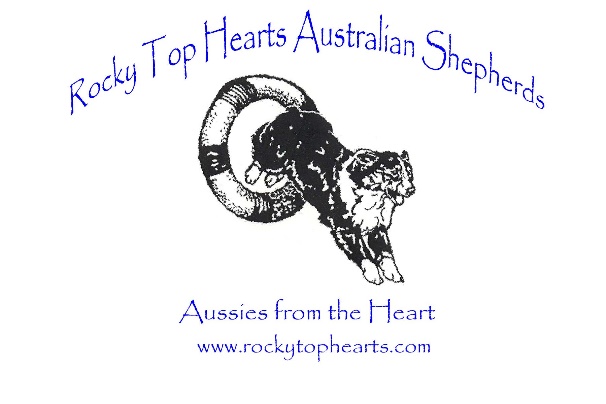 Connie Watson 675 SE 771st Rd Clinton, MO. 64735 417-254-1204New Owner ("Buyer"):

Address:

City:      State:      Zip:

Phone:     Alternate:

Email: Sale Price: $Shipping:   $Seller guarantees a healthy puppy at the time of purchase. Seller guarantees puppy to be free from hereditary disease at time of purchase and up to 12 months of age. If the puppy is found to have any listed disorder prior to the age of 12 months, Seller will replace the puppy with one of equal value and sex, unless other arrangements have been agreed upon between both Seller and Buyer.   Seller is not responsible for any stress related illness during transporting or shipping.  The seller guarantee's a healthy companion pet, but does not guarantee size, color, and temperament, nor does seller guarantee against compatibility. Seller does NOT guarantee fitness for show and/or breeding if the animal was purchased prior to a winning show career.All deposits are NON-Refundable unless something happens to the puppy in our care here at Rocky Top Hearts.All Pet/Non-Breeding Puppies will be marked as such on registration papers and will come with "pet registration". Buyer agrees that the pup will be spayed or neutered in a timely manner. Pet quality puppies are expected to be spayed or neutered between 6 months and 1 years of age.Buyer agrees that if the puppy was purchased as “Pet Quality” the puppy/dog will not be used for breeding purposes at any time or ever.If at any time or any reason the buyer cannot keep the puppy purchased, buyer agrees to contact the seller and offer the return of the puppy/dog back to the seller, before it is offered to any other person/entity for any reason. If this is not done the seller gets pup/dog back at the total expense of the buyer plus any added expenses.TOTALITY OF PURCHASE; No other promises or guarantees apply either stated or implied.  The provisions of this Agreement shall be interpreted and constructed in accordance with laws and status of the State of Missouri.  The venue of any litigation concerning the Agreement shall be in Henry County, Missouri. This Purchase Agreement will need to be read, signed and in the seller’s possession prior to puppy/dog leaving the premises of Rocky Top Hearts. I ACCEPT, UNDERSTAND, AND WILLINGLY AGREE, TO THE TERMS STATED WITH THIS AGREEMENTSignature & Acceptance of Buyer                         Date_____________________________
